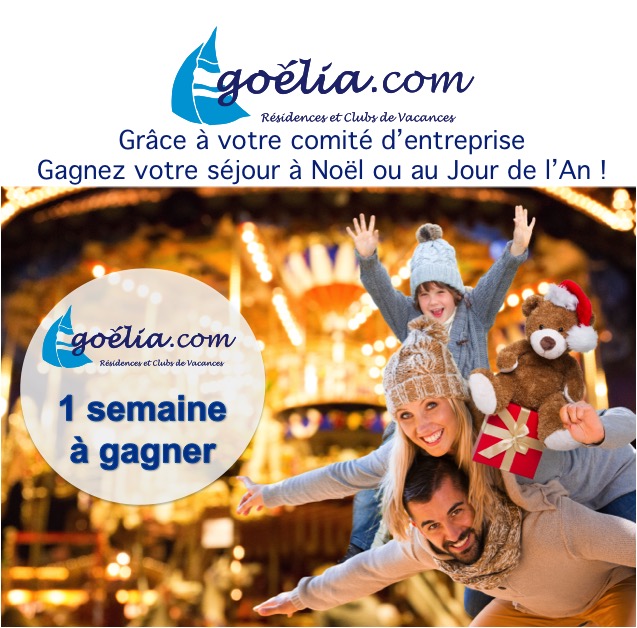 Pour gagner 1 semaine pour 4 personnes 
dans l’une des résidences Goélia suivantes : St Sorlin d’Arves (Les Chalets de St Sorlin), Les Deux Alpes (Les Balcons du Soleil), St Jean d’Arves (Les Chalets des Ecourts), St Raphaël (Les Jardins d’Azur), Honfleur (Les Portes d’Honfleur) entre le 22/12/2018 et le 05/01/2019Flashez le code ci-dessous ou rendez-vous sur la page suivante :https://www.goelia.com/fr-gagnez-vos-vacances-chez-goelia.php 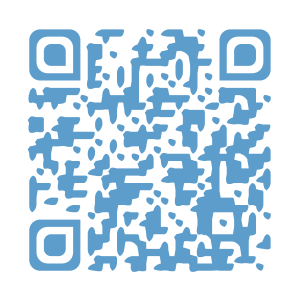 Et pour profiter de 10% de remise sur tout notre site internet : 
IDENTIFIANT : MAUGIN
MOT DE PASSE : 44250